                                                                             Escola Municipal de Educação Básica Augustinho Marcon                                                                             Catanduvas(SC), julho de 2020.                                                                             Diretora: Tatiana M. B. Menegat.                                                                                                                                                                                                    Assessora Técnica-Pedagógica: Maristela Apª. B. Baraúna.                                                                             Assessora Técnica-Administrativa: Margarete P. Dutra.                                                                                                                                                                Professora: Salete Saggin.                                                                       2º ano                       AULA 07 - SEQUÊNCIA DIDÁTICA - 13/07/2020 ATÉ 17/07/2020 7º Momento: Os alunos deverão ler com calma o texto: AMBIENTE NATURAL E AMBIENTE MODIFICADO. Após a leitura copiar o texto cuidando os espaçamentos que ele tem no título e nos parágrafos. A seguir farão interpretação do texto com algumas perguntas relacionadas ao mesmo e outras com respostas pessoais. Por último deverão procurar em jornais e revistas figuras com os dois tipos de ambientes, ambientes naturais e ambientes modificados.ATIVIDADE 01 -  Leia e copie o texto:                                               AMBIENTE NATURAL E AMBIENTE MODIFICADO    Tudo que nos rodeia forma o ambiente.    As florestas, as praias, os desertos, os oceanos, os campos, etc. São ambientes naturais.    O ser humano modifica a natureza para viver conforme sua necessidade, construindo prédios, ruas, avenidas, pontes e viadutos que chamamos de ambientes modificados.ATIVIDADE 02 -  COMPLETE AS FRASES CONFORME O TEXTO E RESPONDA AS QUESTÕES.AMBIENTES NATURAIS SÃO AS ..........................................................................................AMBIENTES MODIFICADOS SÃO OS ..................................................................................O AMBIENTE ONDE VOCÊ MORA É NATURAL OU MODIFICADO? ......................................QUE LUGAR DA SUA CASA QUE VOCÊ MAIS GOSTA? POR QUÊ?VOCÊ PREFERE MORAR EM UM AMBIENTE NATURAL OU MODIFICADO? POR QUÊ?ATIVIDADE 03 -  RECORTE DE REVISTAS OU JORNAIS FIGURAS DE AMBIENTES NATURAIS E DE AMBIENTE MODIFICADO, COLE EM SEU CADERNO. Boa semana a todos, gratidão às famílias pelo empenho e colaboração.  Não esqueçam de mandar fotos das atividades.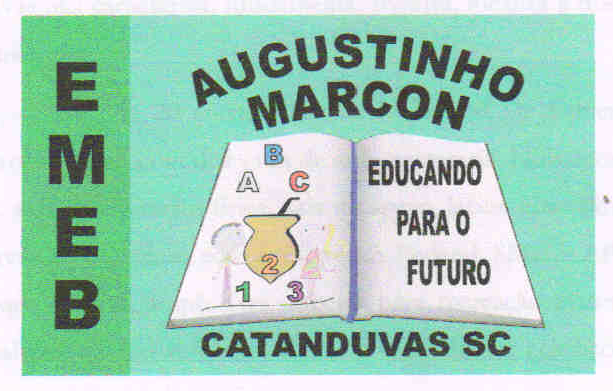 